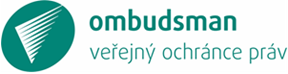 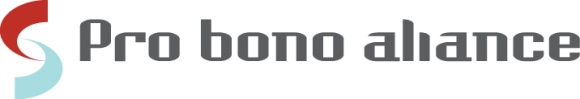 Pro bono aliance a Kancelář veřejného ochránce práv si Vás dovolují pozvat na seminář Obtěžování na pracovištiúterý 15. května 201813:00 – 16:30V prostorách advokátní kanceláře Allen & Overy (5. patro)V Celnici 4, Praha 1Témataobtěžování, sexuální obtěžování, šikana, mobbing, bossing, staffing, chairing – pojem, právní úprava 
a příkladypovinnosti zaměstnavatele při předcházení a řešení případů obtěžování na pracovištipůsobnost orgánů inspekce práce a veřejného ochránce práv možnosti obrany proti obtěžování na pracovišti problematika dokazování – sdílení důkazního břemene a přípustnost audionahrávek případy obtěžování řešené veřejným ochráncem práv a judikatura českých a zahraničních soudů LektorujíBarbara Kubátová – absolvovala Filozofickou fakultu (2005) a Právnickou fakultu (2007) Masarykovy univerzity. Po studiích působila v neziskovém sektoru. Od roku 2015 pracuje v Kanceláři veřejného ochránce práv jako právnička odboru rovného zacházení. Zabývá se zejména diskriminací v oblasti zaměstnání. Iva Palkovská – od roku 2015 působí jako právnička odboru rovného zacházení v Kanceláři veřejného ochránce práv, kde se zaměřuje zejména na diskriminaci z důvodu státní příslušnosti. Je spoluautorkou Sborníku stanovisek veřejného ochránce práv na téma občanství Evropské unie.  Magisterské studium na Právnické fakultě Masarykovy univerzity zakončila v roce 2015 a nadále pokračuje v doktorském studiu v oboru Mezinárodní a evropské právo. Na Právnické fakultě také externě vyučuje. RegistraceSeminář je určený pro advokáty/advokátky, advokátní koncipienty a koncipientky a studenty/studentky právnických fakultÚčast na semináři je bezplatnáRegistrujte se prosím co nejdřív emailem na adrese probono@probonoaliance.cz Kapacita semináře je omezenáBližší informace: Kateřina Mužíková, e-mail probono@probonoaliance.cz, tel.: 774 887 792